Publicado en  el 25/08/2016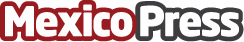 Gran avance turistíco en San Luis PotosiAumentó en la temporada de verano un 12 % el número de visitantes en comparación con el 2015 y se firma convenio la secretaría de turismo y Fonacot para que los trabajadores tengan la posibilidad de poder salir de vacaciones con precios y condiciones accesiblesDatos de contacto:Nota de prensa publicada en: https://www.mexicopress.com.mx/gran-avance-turistico-en-san-luis-potosi Categorías: San Luis Potosí http://www.mexicopress.com.mx